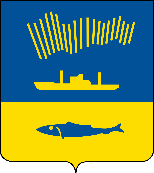 АДМИНИСТРАЦИЯ ГОРОДА МУРМАНСКАП О С Т А Н О В Л Е Н И Е                                                                                                                   № В соответствии с Федеральными законами от 22.11.1995 № 171-ФЗ                           «О государственном регулировании производства и оборота этилового спирта, алкогольной и спиртосодержащей продукции и об ограничении потребления (распития) алкогольной продукции», от 06.10.2003 № 131-ФЗ «Об общих принципах организации местного самоуправления в Российской Федерации», постановлением Правительства Российской Федерации от 27.12.2012 № 1425 «Об определении органами государственной власти субъектов Российской Федерации мест массового скопления граждан и мест нахождения источников повышенной опасности, в которых не допускается розничная продажа алкогольной продукции, а также определении органами местного самоуправления границ прилегающих к некоторым организациям и объектам территорий, на которых не допускается розничная продажа алкогольной продукции», Уставом муниципального образования город Мурманск, на основании постановления администрации города Мурманска от 14.03.2013 № 537 «Об определении способа расчета расстояния до границ прилегающих территорий для установления запрета на розничную продажу алкогольной продукции»  п о с т а н о в л я ю: 1. Внести изменения в приложение № 1 к постановлению администрации города Мурманска от 19.08.2013 № 2120 «Об установлении границ прилегающих территорий для установления запрета на розничную продажу алкогольной продукции в кадастровых кварталах 01, 02, 05, 06, 171, 175, 177, 181, 182, 183, 184, 185, 186, 187, 200, 204, 205, 208, 210, 211 в Ленинском административном округе города Мурманска», изложив его в новой редакции согласно приложению к настоящему постановлению.2.	Отделу информационно-технического обеспечения и защиты информации администрации города Мурманска (Кузьмин А.Н.) разместить настоящее постановление с приложением на официальном сайте администрации города Мурманска в сети Интернет.3.	Редакции газеты «Вечерний Мурманск» (Хабаров В.А.) опубликовать настоящее постановление с приложением.4.	Настоящее постановление вступает в силу со дня официального опубликования.5. Контроль за выполнением настоящего постановления возложить на заместителя главы администрации города Мурманска Изотова А.В.Глава администрации города Мурманска                                                                                 Е.В. Никора